CL51云高仪简介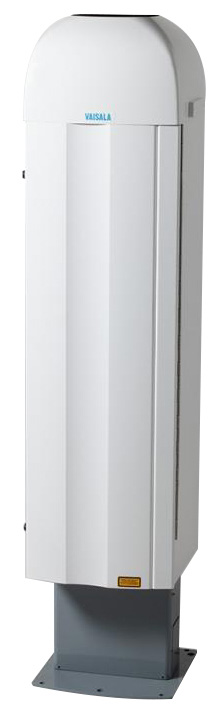 Vaisala 云高仪CL51是一款性能和可靠性非常佳的仪器，它能在所有的天气条件进行使用，其测量范围非常广。 先进的单镜头设计在低海拔也能提供了很好的测量性能。 CL51云高仪特点先进的单透镜光学二代提供优良的性能，也是在低海拔地区可靠的操作，在所有天气： 卓越的性能在垂直能见度和云检测中沉淀云报告范围达 13 公里 （43,000 英尺）后向散射分析过完完全全范围达 15 公里 （49,200 英尺）卷云的检测基于鲁棒性和可负担得起的激光技术模块化设计为易于安装和维护广泛的自我诊断与故障分析现场验证，在所有天气条件下的全自动 24/7 操作。CL51云高仪有一个带初创期和加热罩的防护罩，可以保证它在降水和极端温度下也能平稳运行。光学滤镜为其提供防晒保护。倾斜的防护罩还让进一步其免受降水和冰晶镜面反射的影响。倾角可自动调整。典型应用 卫星云图监测系统天气现象监测网络科研院所机场云高观测站技术参数：云报告范围：0-13公里（0-43000英尺）回波剖面范围：0-15公里（0-49200英尺）      报告周期：可编程6-120秒，周期性探寻报告精度：10m/33ft，单位可选针对硬目标的探测距离：超过±1%或5m报告数量：云击（多达3层）及状态信息工作环境温度：-55-+60 °C 相对湿度：0-100 %相对湿度风速：55 米/秒工作电压：100/115/230伏交流电功耗：最大310瓦，包括加热内置电池：2AH输出：RS-232/RS-485/调制解调器V.21、V.22、V22bis尺寸：1531×364×354毫米测量装置;834×266×264毫米总计重量:46千克测量装置:18.6千克外壳防护等级；IP65